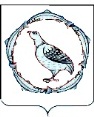 СОВЕТ ДЕПУТАТОВ  МУНИЦИПАЛЬНОГО ОБРАЗОВАНИЯ«ПЕШСКИЙ СЕЛЬСОВЕТ»НЕНЕЦКОГО АВТОНОМНОГО ОКРУГА41 - е  заседание  26-го созываРЕШЕНИЕот  17  января 2018 года  №  272О назначении членов Избирательной комиссии муниципального образования «Пешский сельсовет» Ненецкого автономного округа       Рассмотрев предложения по кандидатурам для назначения в состав Избирательной комиссии муниципального образования «Пешский сельсовет» Ненецкого автономного округа, в соответствии с Федеральным законом от 12 июня 2002 года № 67-ФЗ «Об основных гарантиях избирательных прав и права на участие в референдуме граждан Российской Федерации», законом Ненецкого автономного округа от 28 ноября 2008 года № 93-оз «О выборах депутатов представительных органов муниципальных образований и выборных должностных лиц местного самоуправления в Ненецком автономном округе», Уставом муниципального образования «Пешский сельсовет» Ненецкого автономного округа, Совет депутатов МО «Пешский сельсовет» НАО РЕШИЛ:Назначить членами избирательной комиссии муниципального образования «Пешский сельсовет» Ненецкого автономного округа с правом решающего голоса:Апицыну Людмилу Александровну – 1978 года рождения, имеющую высшее образование, работающую воспитателем  государственного бюджетного дошкольного образовательного учреждения Ненецкого автономного округа «Детский сад с. Нижняя Пеша», не  являющуюся государственным или муниципальным служащим, предложенную собранием коллектива  ГБДОУ НАО «Детский сад с. Нижняя Пеша»;Русанову Алёну Дмитриевну -  1988 года рождения, имеющую высшее образование, работающую заведующей Пешским ветеринарным пунктом, не  являющуюся государственным или муниципальным служащим, предложенную  Ненецким окружным отделением  КПРФ;  Семяшкину Галину Васильевну – 1977 года рождения, имеющую среднее специальное образование, работающую  библиотекарем библиотеки-филиала №21 с. Нижняя Пеша ГБУК НАО «Ненецкая центральная библиотека имени А.И. Пичкова», не  являющуюся государственным или муниципальным служащим, предложенную региональным отделением Всероссийской политической партии «РОДИНА».            4)  Фролова  Сергея Николаевича – 1974 года рождения, имеющего среднее общее образование,  работающего водителем  МП ЗР «Севержилкомсервис» филиала ЖКУ «Пеша», не  являющегося государственным или муниципальным служащим, предложенного  Ненецким региональным отделением Политической партии ЛДПР;            5) Шабалдо Ларису Георгиевну – 1961 года рождения, имеющую среднее специальное образование, пенсионерку, не  являющуюся государственным или муниципальным служащим,  предложенную собранием избирателей по месту жительства.           6) Шубину Анну Николаевну – 1966 года рождения, имеющую среднее специальное образование, работающую  продавцом Пёшского потребительского общества, не  являющуюся государственным или муниципальным служащим, предложенную Ненецким региональным отделением Всероссийской политической партии «ЕДИНАЯ РОССИЯ».Провести первое организационное заседание избирательной комиссии муниципального образования «Пешский  сельсовет» Ненецкого автономного округа 23 января 2018 года в здании администрации МО «Пешский сельсовет» НАО в 15.00 часов.Настоящее решение вступает в силу со дня его принятия и подлежит официальному опубликованию.Председатель Совета  депутатов МО «Пешский  сельсовет» НАО                         Т.В.  ДрожжачихГлава МО  «Пешский сельсовет» НАО   Г.А. Смирнова